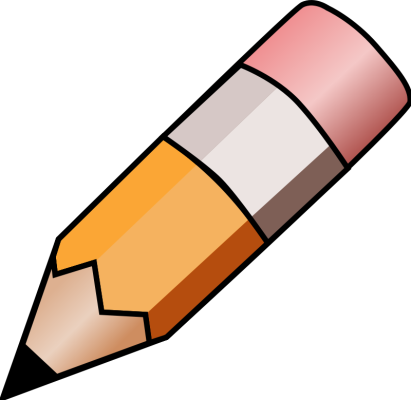 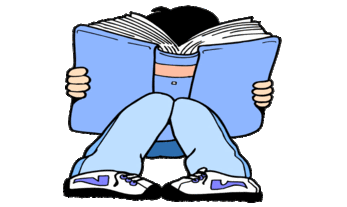 YEAR 3 HOME LEARNING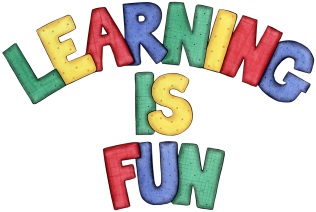 YEAR 3 HOME LEARNINGDate Set13/11/20Date Due18/11/20MathleticsThis week, we will be learning how to multiply a 2-digit number by a 1-digit number. We will also be focusing on our times tables. Spelling WritingHome Learning ProjectSpellings to learn this week:chorus     scheme    character    Christmas    schoolstomach   echo   chemist   monarch    chaosIn class we have been reading the adventure story ‘The City of Secret Rivers’ by Jacob Sager Weinstein. The home learning challenge for this week is to create a character profile for one of your favourite adventure stories. You need to include in your writing:A description of what they look likeA description of what they enjoy doingA description of how they are feelingA description of their personality (what type of person are they?)Expanded noun phrases and adjectivesSentences that make sensePunctuation in the correct places e.g. full stops and capital letters.ReadingRecommended daily reading time:KS2 20 minutes.Home Learning ProjectDate Set:                       Date Due: GreekPlease go to Greek Class Blog for Greek Home LearningGreek Class - St Cyprian's Greek Orthodox Primary Academy